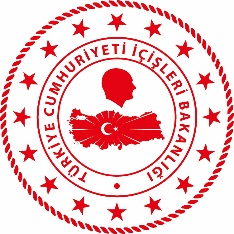 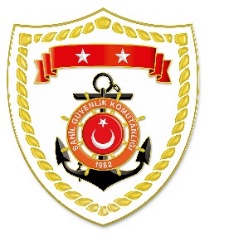 SG Karadeniz Bölge KomutanlığıSG Marmara ve Boğazlar Bölge Komutanlığı  SG Ege Deniz Bölge KomutanlığıSG Akdeniz Bölge KomutanlığıS.NUTARİHTESPİTUYGULANAN İDARİ PARA CEZASI MİKTARI (TL)CEZANIN KESİLDİĞİİL/İLÇE-MEVKİİAÇIKLAMA118 Mayıs 2023Yasak zamanda su ürünleri avcılığı yapmak(12 işlem)67.536BİTLİS/AhlatToplam 14 işlemde 100.658 TL idari para cezası uygulanmıştır.218 Mayıs 2023Ruhsat kod numarasını usulüne uygun olarak gemi üzerine yazmamak(2 işlem)33.122ORDU/FatsaToplam 14 işlemde 100.658 TL idari para cezası uygulanmıştır.S.NUTARİHTESPİTUYGULANAN İDARİ PARA CEZASI MİKTARI (TL)CEZANIN KESİLDİĞİİL/İLÇE-MEVKİİAÇIKLAMA118 Mayıs 2023Yasak sahada çift kabuklu yumuşakça avcılığı yapmak (2 işlem)11.256İSTANBUL/BeykozToplam 10 işlemde 129.483 TL idari para cezası uygulanmıştır.218 Mayıs 2023Yasak sahada su ürünleri avcılığı yapmak 1.654YALOVA/Armutlu Toplam 10 işlemde 129.483 TL idari para cezası uygulanmıştır.320 Mayıs 2023Yasak sahada çift kabuklu yumuşakça avcılığı yapmak(3 işlem)33.768İSTANBUL/SarıyerToplam 10 işlemde 129.483 TL idari para cezası uygulanmıştır.420 Mayıs 2023Gerçek kişiler için su ürünleri ruhsat tezkeresi olmamak33.122İSTANBUL/SarıyerToplam 10 işlemde 129.483 TL idari para cezası uygulanmıştır.520 Mayıs 2023İzin belgesi olmadan dalarak su ürünleri avcılığı yapmak(3 işlem)49.683İSTANBUL/SarıyerToplam 10 işlemde 129.483 TL idari para cezası uygulanmıştır.S.NUTARİHTESPİTUYGULANAN İDARİ PARA CEZASI MİKTARI (TL)CEZANIN KESİLDİĞİİL/İLÇE-MEVKİİAÇIKLAMA118 Mayıs 2023Yasak sahada dalma yöntemiyle deniz patlıcanı avcılığı yapmak(4 işlem)25.163BALIKESİR/AyvalıkToplam 12 işlemde 64.890 TL idari para cezası uygulanmıştır.218 Mayıs 2023Yasak sahada çift kabuklu yumuşakça avcılığı yapmak(3 işlem)16.884İZMİR/BalçovaToplam 12 işlemde 64.890 TL idari para cezası uygulanmıştır.320 Mayıs 2023Gece dalarak sualtı tüfeği ile avcılık yapmak(2 işlem)3.308İZMİR/MenderesToplam 12 işlemde 64.890 TL idari para cezası uygulanmıştır.421 Mayıs 2023Yasak sahada su ürünleri avcılığı yapmak(3 işlem)19.535İZMİR/ÇiğliToplam 12 işlemde 64.890 TL idari para cezası uygulanmıştır.S.NUTARİHTESPİTUYGULANAN İDARİ PARA CEZASI MİKTARI (TL)CEZANIN KESİLDİĞİİL/İLÇE-MEVKİİAÇIKLAMA120 Mayıs 2023Yasak istihsal vasıtası bulundurmak ve kullanmak 1.654ADANA/Karataş 1 işlemde 1.654 TL idari para cezası uygulanmıştır.